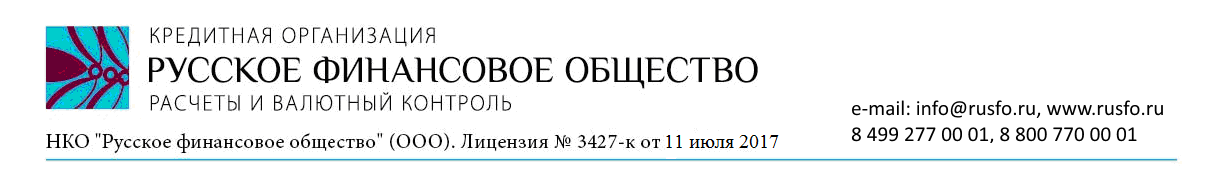 Дополнительные вопросы кАнкете юридического лица – нерезидента Российской Федерации (Вопросник ЮРЛ)Является ли юридическое лицо – нерезидент Российской Федерации налогоплательщиком Российской Федерации?  	да	  	нетЕсли «нет», ответьте, пожалуйста, на следующие вопросы:Укажите страну, налогоплательщиком которой является: юридическое лицо – нерезидент Российской ФедерацииОбязано ли юридическое лицо – нерезидент Российской Федерации предоставлять по месту её регистрации или деятельности финансовые отчеты компетентным (уполномоченным) государственным учреждениям?  	да	  	нетЕсли «да», укажите, пожалуйста, информацию о дате и периоде финансового отчета предоставленного в государственное учреждение (с указанием наименования и местонахождения данного учреждения) за последний отчетный период, а также общедоступный источник информации, содержащий такой отчет (если имеется):Укажите иностранные кредитные организации, с которыми у  юридического лица – нерезидента Российской Федерации имелись или имеются  гражданско-правовые отношения, вытекающие из договора банковского счета:Укажите основных  контрагентов и партнеров по бизнесу юридического лица – нерезидента Российской Федерации? Укажите объемы и характер операций, которые юридическое лицо – нерезидент Российской Федерации предполагает проводить с ними, используя банковский счет, открываемый в НКО:(должность, личная подпись, Фамилия И.О.)Наименование учрежденияМесто нахождения учреждения (страна, город)Дата предоставления и период последнего финансового отчета Наименование источникаНаименованиеМестонахождение (страна, город)Характер отношенийПродолжительность отношенийНаименованиеНаименованиеНаименованиеМестонахождение (страна, город)Объемы и характер операцийРуководитель юридического лицаДата